Формирование политехнической компетенции обучающихся при реализации курса «Робототехника» в дополнительном образовании Педагоги курса: Бондарь Екатерина Александровна и Черепанова Екатерина Владимировна, учителя математики и информатики.Город Дивногорск появился благодаря строительству одной из крупнейших гидроэлектростанций – Красноярской ГЭС. Поэтому для функционирования станции вот уже 55 лет есть потребность в инженерных кадрах среди жителей города. Дивногорский гидроэнергетический техникум имени А.Е. Бочкина осуществляет подготовку специалистов среднего звена для работы на предприятии. Но в последнее время популярность инженерных профессий снизилась, поэтому появилась потребность в ранней профориентации детей, чтобы обеспечить наполнение кадров на предприятиях города и края.Занятия робототехникой способствуют развитию детей инженерных и конструкторских способностей и критического мышления. На занятиях робототехникой дети постигают начальные шаги в программировании.В нашей школе курс робототехники появился благодаря тому, что школа стала участником курса «Энергия в каждой капле» от En+ Group, разработанном в рамках одного из направлений деятельности компании – «Знания со знаком плюс» в 2021 году.Как одной из первых 14 школ, являющихся опробантами проекта,  нашей школе была оказана материально-техническая поддержка в виде не только методической составляющей (книга конструктора, инструкции по сборке, файлы программ), но и материальная поддержка (два набора LEGO Mindstorm EV3, один ресурсный набор, рабочие тетради и три печатных полигона). Для организации курса школой были дополнительно приобретены несколько наборов конструкторов. Для обеспечения лучшей методической составляющей в августе 2021 года компания провела online-обучение педагогов для преподавания курса.Курс Робототехника «Энергия в каждой капле» состоит из 12 модулей, каждый из которых содержит теоретический материал, задания для построения ученической и учительской модели.Работа над каждым модуля проходит по следующей схеме: Детям объясняются принципы работы ГЭС, соответствующие теме модуля (например, геодезические исследования: зачем они нужны, каким образом проводятся).Далее с детьми определяем проблему. Дети высказывают свои предположения и пробуют предложить пути решения проблемы.Ученикам ставятся конкретные задачи (например, перевести груз из одного квадрата в другой) и определяем совместно с детьми способы реализации.Дети строят свои модели и программируют их.Педагоги собирают учительскую модель робота, которая будет выполнять роль учителя – если ребенок сделал робота верно, то при взаимодействии с моделью учителя, он получит положительный ответ от робота (сигнал, сообщение на экране, видимый результат выполнения поставленной задачи). Таким образом робот оценивает ученика.После выполнения поставленных задач, дети высказывают предположения о том, как можно еще улучшить робота, какие функции можно добавить и по поставленными ими самими задачам продолжают работу по улучшению своей работы.В течение работы дети заполняют рабочие тетради, в которых делают пометки о программе, о вносимых изменениях в робота, о конструктивных доработках.После прохождения модуля происходит тестирование, в ходе которого выявляется уровень усвоения как теоретического материала, касательно электроэнергетики, так и конструкторских умений по использованию датчиков, написания программ.Сложность освоения модулей возрастает с каждым модулем. Поэтому этот курс рассчитан на 2 года. А после освоения курса у детей есть возможность продолжить изучение программирования, но уже на языке Python. Если же ребёнок захочет продолжить изучение робототехники, то может заняться проектной деятельностью в области конструирования роботизированных решений проблемных ситуаций.Данная практика была представлена на фестивале Бондарь Е.А. во время прохождения курсов повышения квалификации в образовательном центре «Сириус» (ноябрь 2021г., сочи). А также представлена педагогами Черепановой Е.В. и Бондарь Е.А. на региональном этапе Всероссийского фестиваля лучших практик технической направленности, проходимом в детском технопарке «Кванториум» (май 2022 г., Красноярск).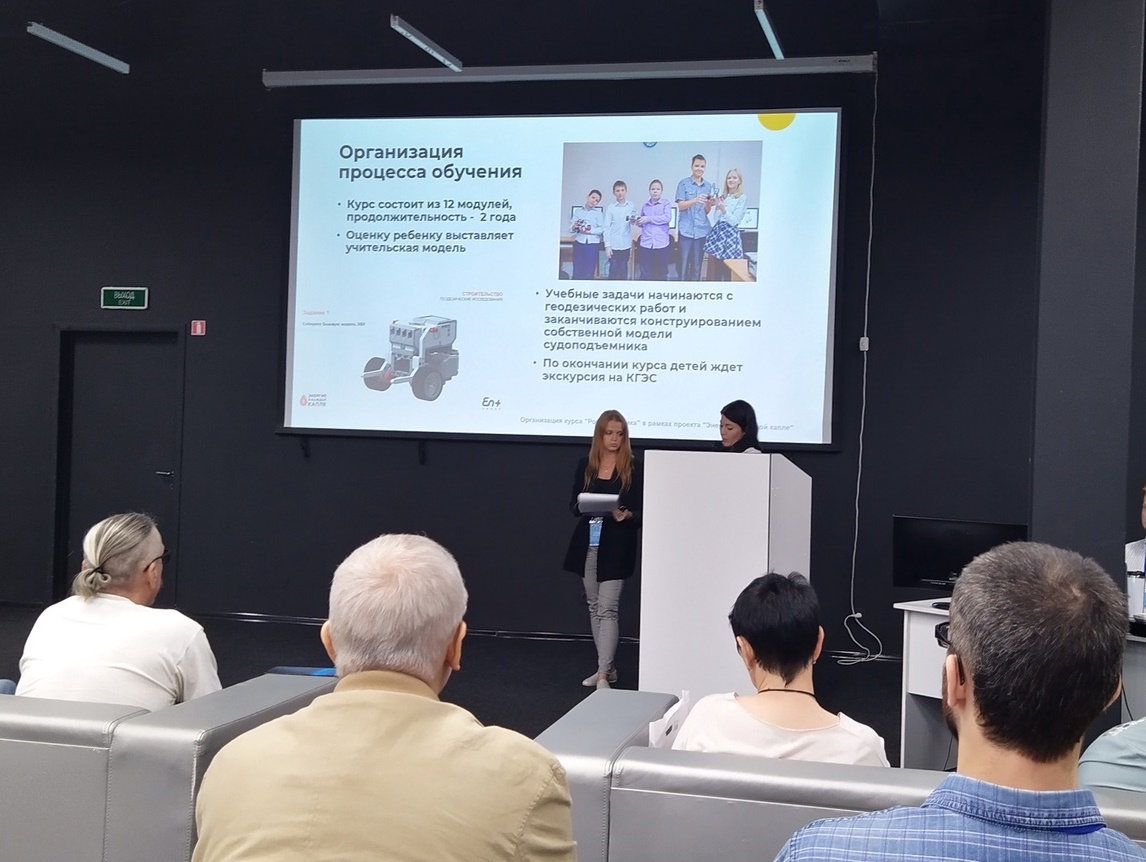 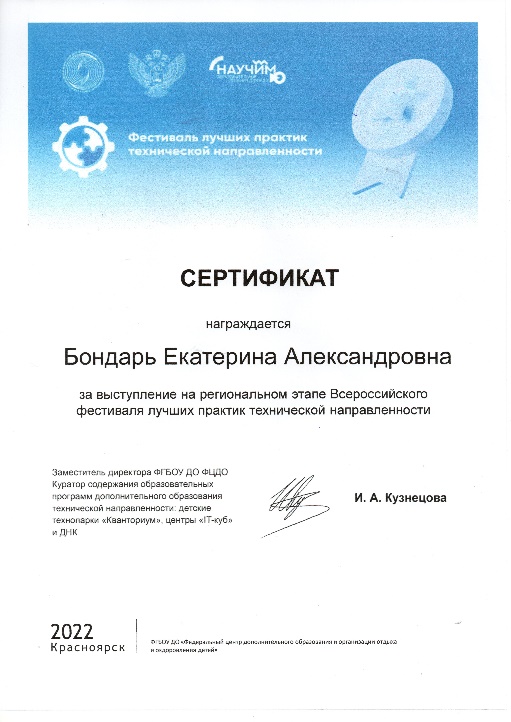 Летом 2022 г. педагог курса Бондарь Е.А. и один из обучающихся курса Вычужанин Дмитрий приняли участие в летнем образовательном лагере «Энергия в каждой капле» на озере Байкал. Во время обучения в этом лагере преподаватель прошла курсы повышения квалификации в области формирования инженерных компетенций школьников. Дима принял участие в соревнованиях «Игра роботов» в составе команды, которая заняла I место.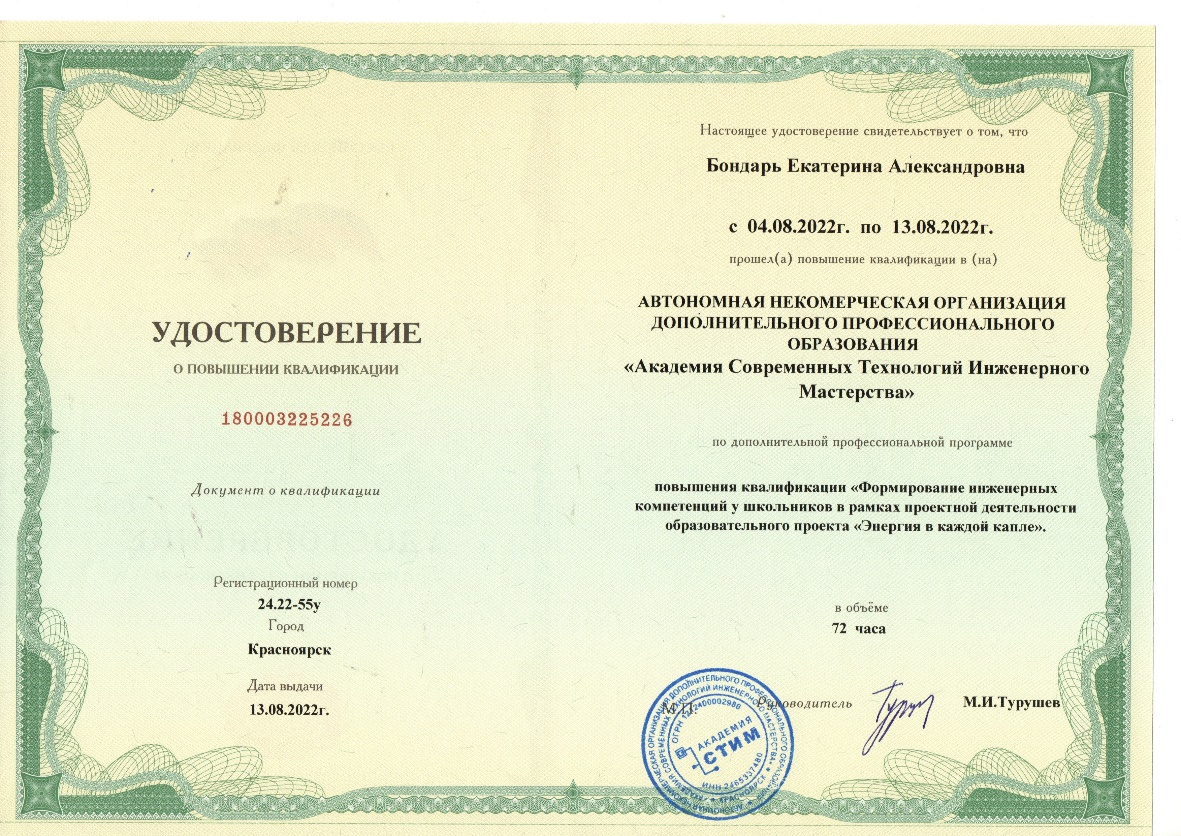 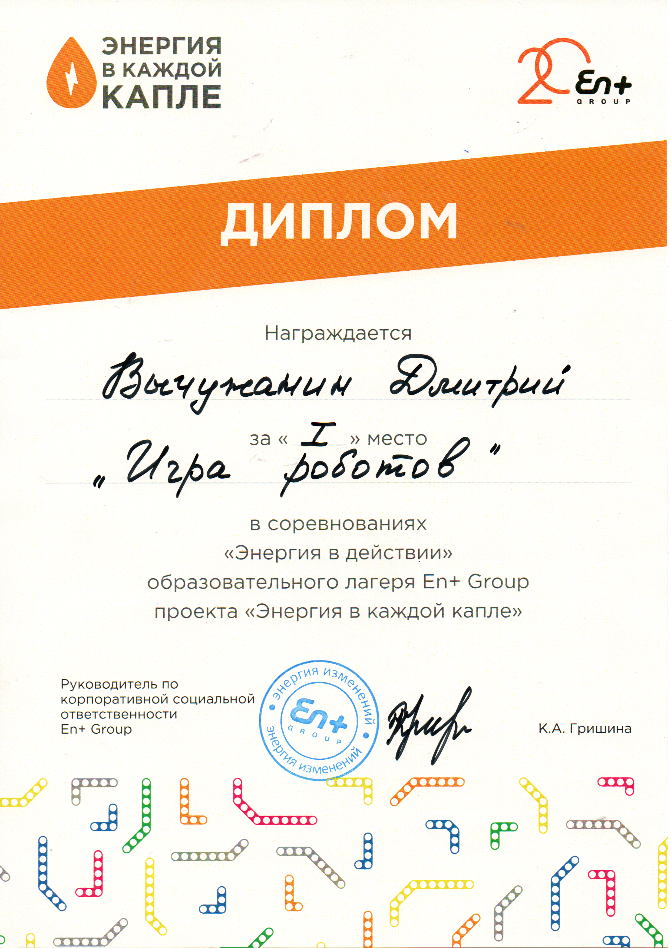 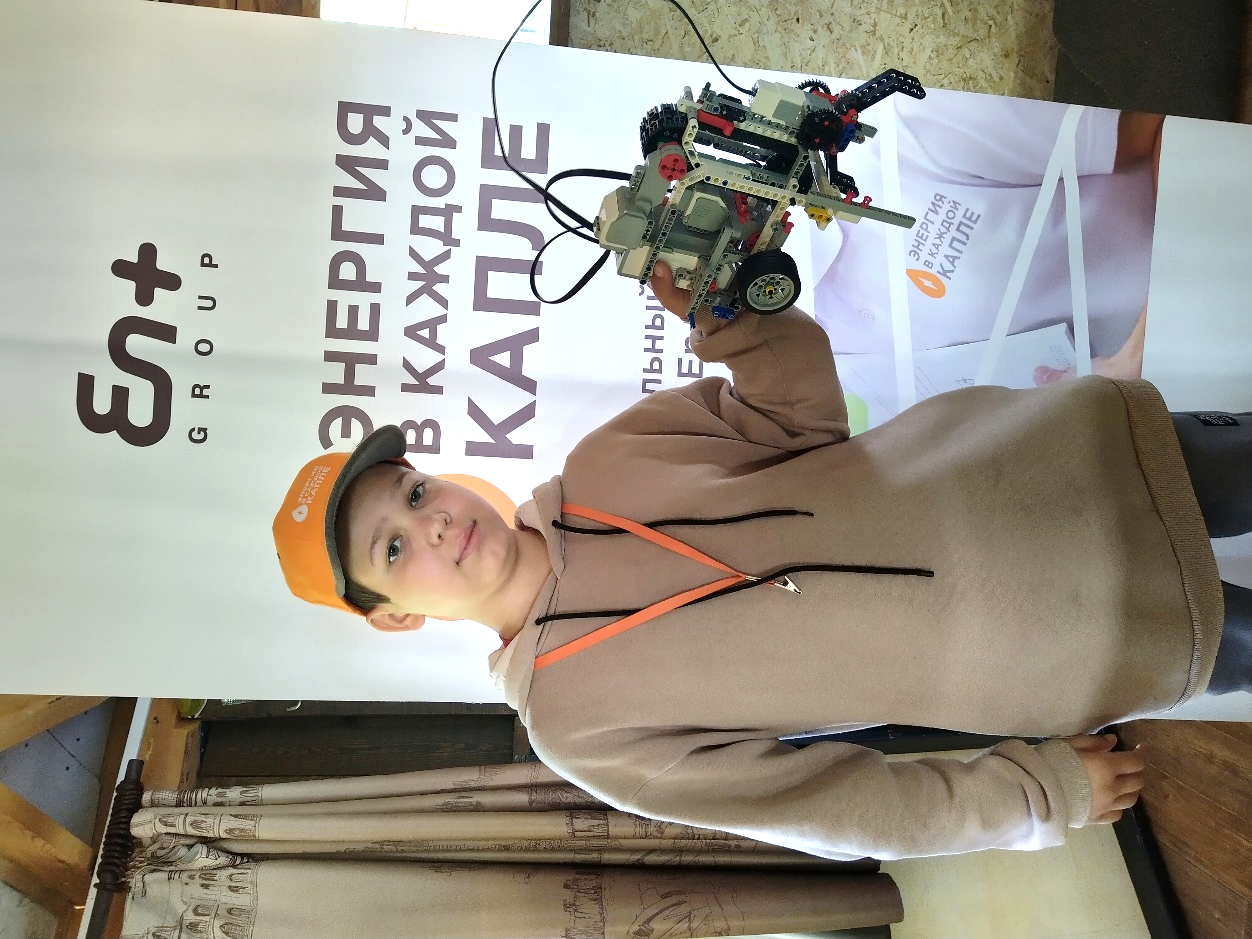 Осенью 2022 года на курс зачислены новые обучающиеся 5 класса. И в ноябре совместно с учениками, обучающимся второй год на курсе, приняли участие в дне открытых дверей в МБОУ «Школа № 2 им. Ю.А. Гагарина» состоялся день открытых дверей «Точка Роста». Для учеников 5-6 классов провели увлекательное мероприятие в форме игры по станциям. Ребята отточили навыки оказания первой помощи, показали свои знания и изучили новые приемы в шахматах, продемонстрировали высокий уровень знаний в области безопасности в интернете, программировании роботов, а также поупражнялись в управлении квадрокоптером, рисовании 3D-ручкой и VR. В результате игры команда нашей школы заняла II место.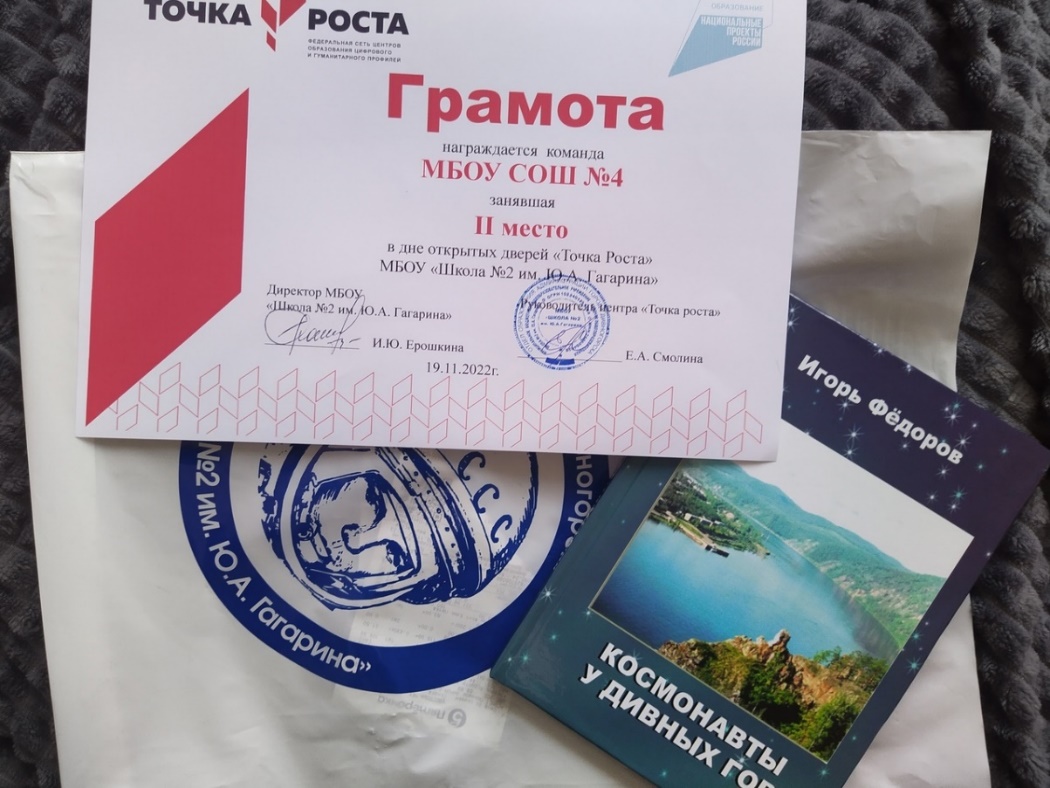 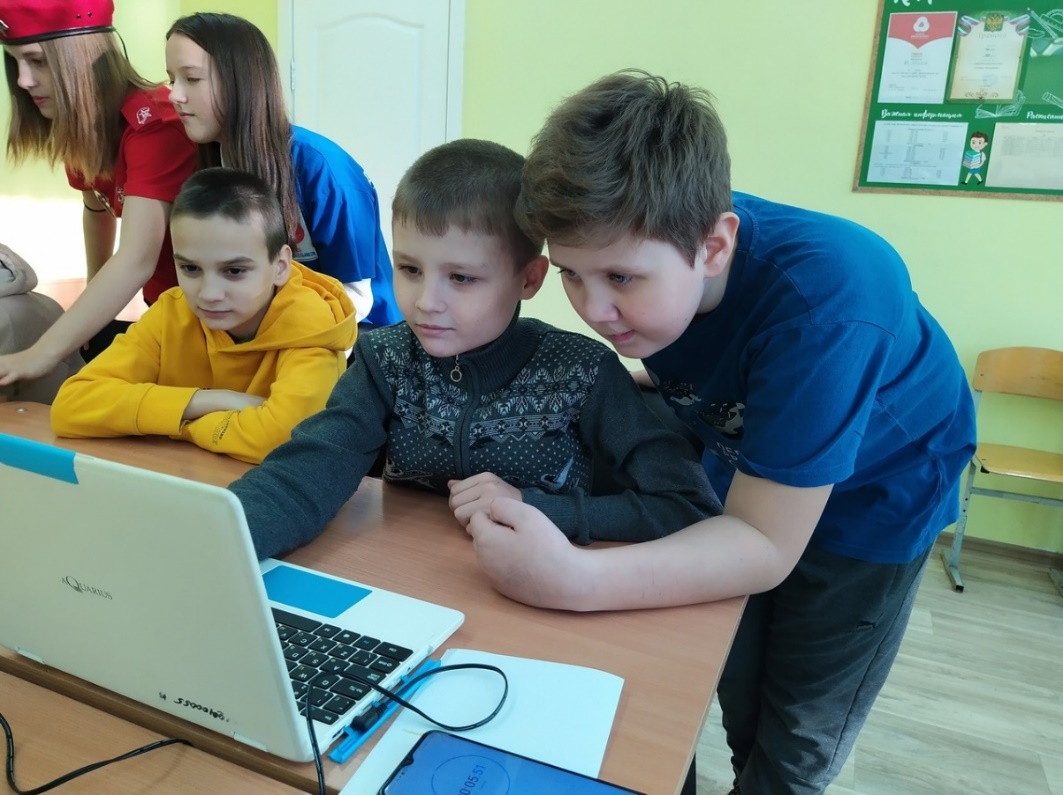 С 2022 учебного года список образовательных программ в данном направлении значительно расширился, в связи с большой востребованностью среди обучающихся, так в данный момент реализуются программы дополнительного образования: «Основы программирования на Python» для 7-9кл и курсы внеурочной деятельности для основной школы «Программирование в среде Scratch» 6-9кл.  Пропедевтика инженерного образования, развитие у школьников первоначальных технических навыков уже осуществляется в начальной школе, через конструкторские умения на основе "Cuboro", через реализацию курса Куборо клуб (Cuboro-club), тем самым соблюдая преемственность в 5-9 классах мы реализуем данное направление. Цель практики – создание условий для формирования современной политехнической компетенции обучающихся через обучение основам конструирования и программирования. Задачи:  осуществлять технологическую подготовку учащихся основной школы: формирование и развитие у обучающихся системы технологических знаний и умений, необходимых для осваивания разнообразных способов и средств работы с образовательными конструкторами для создания роботов и робототехнических систем; • формирование современных результатов образования (личностных, метапредметных, предметных) в рамках обучения робототехнике;  стимулировать мотивацию учащихся к получению знаний, помогать формировать творческие способности, логическое мышление, гибкие навыки;  развивать умения работать над проектом в команде, эффективно распределять обязанности;  подготовить к соревнованиям и конкурсам по робототехнике.При организации образовательного процесса используется личностно-ориентированный, системно-деятельностный подход, информационно-коммуникационные технологии.Методы обучения:1.	Познавательный (восприятие, осмысление и запоминание учащимися нового материала с привлечением наблюдения готовых примеров, моделирования, изучения иллюстраций, восприятия, анализа и обобщения материалов);2.	Метод проектов (при усвоении и творческом применении навыков и умений в процессе разработки собственных моделей)3.	Контрольный метод (при выявлении качества усвоения знаний, навыков и умений и их коррекция в процессе выполнения практических заданий).Формы работы:Индивидуальная работа;Групповая работа (используется при совместной сборке моделей, а также при разработке проектов).Преобладает система практикоориентированных групповых занятий, консультаций и самостоятельной деятельности воспитанников по созданию и программированию робототехнических устройств. Формы организации учебных занятий:•	консультация;•	практикум;•	проект;•	выставка; •	соревнования/фестивали.Ожидаемые результаты: Продуктом каждого модуля должен стать групповой проект учащихся направленный на решение проблемной ситуации, а также индивидуальная образовательная траектория учащегося – участника программы с учётом собственной цели, задач саморазвития и самоанализа. Образовательные результаты:- критическое отношение к информации и избирательность её восприятия;- осмысление мотивов своих действий при выполнении заданий;- развитие любознательности, сообразительности при выполнении разнообразных заданий;- развитие внимательности, настойчивости, целеустремленности, умения преодолевать трудности – качеств весьма важных в практической деятельности любого человека;- развитие самостоятельности суждений, независимости и нестандартности мышления;- воспитание чувства справедливости, ответственности;- начало профессионального самоопределения, ознакомление с миром профессий, связанных с робототехникой. Метапредметные результаты: Регулятивные УУД:- принимать и сохранять учебную задачу;- планировать последовательность шагов алгоритма для достижения цели;- формировать умения ставить цель – создание творческой работы, - планировать достижение этой цели;- осуществлять итоговый и пошаговый контроль по результату;- адекватно воспринимать оценку преподавателя;- различать способ и результат действия;- в сотрудничестве с учителем ставить новые учебные задачи;- проявлять познавательную инициативу в учебном сотрудничестве;- оценивать получающийся творческий продукт и соотносить его с изначальным замыслом.Познавательные УУД: - ориентироваться на разнообразие способов решения задач;- осуществлять анализ объектов с выделением существенных и несущественных признаков;- проводить сравнение, классификацию по заданным критериям;- строить логические рассуждения в форме связи простых суждений об объекте;- устанавливать аналогии, причинно-следственные связи;- моделировать, преобразовывать объект;- составлять целое из частей, в том числе самостоятельное достраивание с восполнением недостающих компонентов;- выбирать основание и критерии для сравнения, классификации объектов.Коммуникативные УУД:- аргументировать свою точку зрения;- выслушивать собеседника и вести диалог;- признавать возможность существования различных точек зрения и права каждого иметь свою;- осуществлять постановку вопросов;- разрешать конфликты;- управлять поведением партнера — контроль, коррекция, оценка его действий;- уметь с достаточной полнотой и точностью выражать свои мысли в соответствии с задачами и условиями коммуникации;- владеть монологической и диалогической формами речи.Личностные образовательные результаты:- формирование коммуникативной компетентности в общении и сотрудничестве сосверстниками в процессе творческой деятельности,- формирование способности обучающихся к саморазвитию и самообучению,- формирование осознанного выбора и построения дальнейшей образовательнойтраектории на основе профессиональных предпочтений,- развитие эстетического сознания через изучение правил и приемов дизайна моделей.На уровне учащихся:  - доступность качественных услуг дополнительного образования для обучающихся; - формирование устойчивого интереса к робототехнике; - удовлетворенность в приобретении новых знаний и умений, развитии личностных качеств и способностей, повышение показателей   деятельности;   - увеличение качества результативности в конкурсах и соревнованиях, выставках    технической направленности разного уровня. - увеличение охвата детей, занимающихся техническим видом детского творчества - приобретение компетенций профессий будущего;- появятся «продукты» инженерной творческой мысли в виде макетов и моделей, которые носят практический характер.На уровне педагогов: - внедрение новых педагогических технологий; - возможность творческой самореализации; - совершенствование учебно-методического комплекса сопровождения программы. На уровне родителей (законных представителей):   - удовлетворенность качеством предоставляемых образовательных услуг; - знакомство   с современными образовательными технологиями.  На уровне учреждения: – повышение статуса, признание опыта работы на различном уровне.Контроль результативности и эффективности будет осуществляться путем проведения мониторинга.Мониторинг осуществляется в четыре этапа: стартовая диагностика (в начале программы); промежуточная диагностика (после 2 и 3 модулей); итоговая диагностика (при завершении программы).Каждый этап мониторинга направлен на определение уровней сформированности образовательного результата и личностной компетентности. Мониторинг проводится в следующих формах:-  в тестовой форме, в форме задач олимпиадного типа (уровень определяется по количеству максимально набранных баллов) - отслеживается образовательный результат (4 раза – после каждого модуля);- выполнение заданий в рабочих тетрадях (после каждого модуля);- в форме реализации проекта - отслеживаются метапредметные результаты (2 раза: декабрь, апрель). Также инструментом мониторинга успешности в программе являются количественные показатели:  - количество обучающихся, связавших себя с инженерными профессиями, на которые ориентирует данная практика (выпускники, поступившие в техникумы, ВУЗ на техническую специальность);- участие в конкурсах, соревнованиях и мероприятиях по робототехнике различного уровня (количественные показатели и качественные - наличие призовых мест). Итоговый мониторинг осуществляется на робототехническом соревновании «РОБО» с привлечением родителей, куратора компании Еп+ и других заинтересованных лиц. В рамках соревнования «РОБО» участники программы представляют творческий отчёт о своей работе в программе, а также презентуют свой проект политехнических компетентностей.Качественные показатели – анкетирование, отзывы обучающихся и родителей, фото и видеоотчеты с мероприятий.При реализации практики достигнуты следующие результаты:•	Доля занимающихся по дополнительным образовательным программам инженерно-технической направленности (от общей численности) увеличился с 12% (2021) до 21% (2022);•	Доля родителей учащихся, удовлетворенных качеством образовательных услуг – с 62% (2021) до 74% (2022);•	Мониторинг поступлений в учебные заведения технической направленности (рост численности выпускников, поступающих на специальности инженерно-технологической направленности) - с 15% (2021) до 22% (2022);•	Расширение сети взаимодействия по вопросам профориентации (экскурсии, встречи с представителями предприятий, ВУЗов) - положительная динамика;•	Повышение качества образовательных результатов у обучающихся по предметам: информатика, физика: качество обученности с 38% (2021) до 43% (2022), при 100% успеваемости; повышают уровень математической, информационной, технологической грамотностей.Рост творческой, познавательной активности и самостоятельности школьников:•	Участие в проведении Дня открытых дверей для «Школы будущих первоклассников» - март 2022, •	Презентация деятельности на «Общешкольной родительской конференции» - 27 сентября 2022г;•	Участие в школьной викторине «Мир робототехники»;•	Проведение соревнований школьных команд «Погрузчик Плюс»•	Выставка робототехники на базе школы, приуроченная к 55-летнему юбилею школы, февраль 2022 г.•	Диплом за I место в игре роботов в рамках всероссийских соревнований образовательного лагеря «Энергия в каждой капле», 2022, г. Иркутск.•	Грамота за II место в дне открытых дверей «Точка Роста» в МБОУ «Школа №2 им. Ю.А. Гагарина», ноябрь 2022.Повышение квалификации педагогов по программам:•	 «Методика работы со школьниками, проявляющими способности к изучению информатики. Проведение олимпиад по информатике» 144ч (оч-заоч) №231200960989 01.09-14.11.21 Образовательный Фонд «Талант и успех» г. Сочи•«Формирование инженерных компетенций у школьников в рамках проектной деятельности образовательного проекта «Энергия в каждой капле» 72 ч (оч) №180003225226 04-13.08.2022 АНО ДПО «Академия Современных Технологий Инженерного Мастерства» г. КрасноярскПредставление опыта:•	 в рамках курсов повышения квалификации в образовательном центре «Сириус» (г. Сочи, ноябрь 2021).•	Региональный этап Всероссийского фестиваля лучших педагогических практик технической направленности («Кванториум», г. Красноярск, май 2022), (сертификат).•	Разработка и реализация рабочих программ инженерно-технической направленности в количестве: от 2-х до 4-х.•	Победитель (2021г) регионального этапа I Всероссийской профессиональной олимпиады ПРО-IT и единственная представляла Красноярский край в г. Москва – Бондарь Екатерина Александровна, учитель информатики и математики МБОУ СОШ №4 г. Дивногорска.•	II Всероссийской профессиональной олимпиады (дистанционного) регионального этапа для учителей информатики «ПРО-IT» Победитель (2022г) – Бондарь Екатерина Александровна, учитель информатики и математики МБОУ СОШ № 4 г. Дивногорска. •	Победитель (2022г) регионального этапа II Всероссийской метапредметной олимпиады «Команда большой страны» и команда представляла Красноярский край в г. Москва – капитан команды Бондарь Екатерина Александровна, учитель информатики и математики МБОУ СОШ № 4 г. Дивногорска.При реализации данной практики выявились следующие трудности: -робототехническое направление является одним из ресурсоемких в дополнительном образовании детей, требует значительных финансовых вложений, дорогостоящего оборудования и материально-технической базы (наборов конструкторов) и расходных материалов к ним. -большая популярность данного направления среди обучающихся, но из-за недостаточной материально-технической базы, количественный охват детей ниже, чем бы хотелось.Опыт представления практики.	Всероссийский уровень:•	Представление опыта в рамках курсов повышения квалификации в образовательном центре «Сириус» (г. Сочи, ноябрь 2021).•	Победитель (2021г) регионального этапа I Всероссийской профессиональной олимпиады ПРО-IT и единственная представляла Красноярский край в г. МоскваРегиональный уровень:•	Региональный этап Всероссийского фестиваля лучших педагогических практик технической направленности («Кванториум», г. Красноярск, май 2022), (сертификат)  https://4school.gosuslugi.ru/netcat_files/162/3051/Bondar_E.A._sertifikat_Pedpraktik.jpghttps://4school.gosuslugi.ru/netcat_files/162/3051/Cherepanova_E.V_sertifikat_Pedpraktik.jpgМуниципальный уровень:•	Участие в проведении Дня открытых дверей для «Школы будущих первоклассников» - март 2022, •	Выставка робототехники на базе школы, приуроченная к 55-летнему юбилею школы, февраль 2022 г.Муниципальная методическая экспертиза образовательной практики-2023 https://4school.gosuslugi.ru/netcat_files/162/3051/Zaklyuchenie_MAOP_Bondar_E.V_Cherepanova_E.V..pdfСертификат МАОП-2023 https://4school.gosuslugi.ru/netcat_files/162/3051/Sertifikat_MAOP_Bondar_E.V._Cherepanova_E.A..pdfШкольный уровень:•	Участие в школьной викторине «Мир робототехники»;•	Проведение соревнований школьных команд «Погрузчик Плюс»•	Презентация деятельности на «Общешкольной родительской конференции» - 27 сентября 2022г;•	Материалы работы педсовета, обобщения опыта работы.Куратор проекта «Знания со знаком плюс», КГЭС Компания En+ Group Турушева Ирина.На сайте МБОУ СОШ №4 https://4school.gosuslugi.ru/roditelyam-i-uchenikam/sektsii-i-kruzhki/kurs-robototehnika/ размещены материалы реализуемой практики. РОБОТОТЕХНИКА – ПРОФЕССИЯ БУДУЩЕГО!